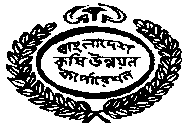 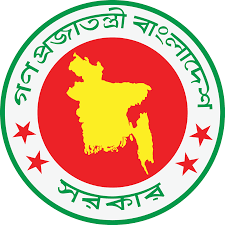 evsjv‡`k K…wl Dbœqb K‡cv©‡ikbmnKvix cÖ‡KŠkjx (¶z`ª‡mP) Gi `ßibxjdvgvix †Rvb, bxjdvgvix|Emaill: nil_badc_ae@yahoo.com     ¯§viK bs-435		                                     ZvwiLt 09/12/2019 wLª:            welq t- †Rjv Dbœqb mgš^q KwgwUi mfvi wW‡m¤^i /19 Bs gv‡mi Kvh©cÎ †cÖiY|           myÎ t- Avcbvi `ßi ¯^viK bs-05.47.7300.008.15.007.19-747        ZvwiL -08/12/2019 wLª:    Dc‡iv³ welq I my‡Îi Av‡jv‡K mnKvix cÖ‡KŠkjx (ÿz`ª‡mP) weGwWwm, bxjdvgvix †Rvb Gi Kvh©µg m¤úwK©Z wefvMxq    Kvh©cÎ wb‡¤œv³ QK †gvZv‡eK †cÖiY Kiv n‡jv |cÖvcK,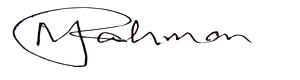         AwZwi³  ‡Rjv cÖkvmK (mvwe©K)	        bxjdvgvix | 	                                                                                                       09/12/2019 wLª:                                                                    (‡gvnvt †gvmwdKzi ingvb)                                                                                                                                                                                            mnKvix cÖ‡KŠkjx (¶z`ª‡mP) weGwWwm,                                                                                                          bxjdvgvix †Rvb, bxjdvgvix|evsjv‡`k K…wl Dbœqb K‡cv©‡ikbmnKvix cÖ‡KŠkjx (¶z`ª‡mP) Gi `ßibxjdvgvix †Rvb, bxjdvgvix|Emaill: nil_badc_ae@yahoo.com     ¯§viK bs-39		                                     ZvwiLt 14/01/2020 wLª:            welq t- †Rjv Dbœqb mgš^q KwgwUi mfvi Rvbyqvwi /2020 Bs gv‡mi Kvh©cÎ †cÖiY|           myÎ t- Avcbvi `ßi ¯^viK bs-05.47.7300.008.15.007.20-37       ZvwiL -13/01/2020 wLª:    Dc‡iv³ welq I my‡Îi Av‡jv‡K mnKvix cÖ‡KŠkjx (ÿz`ª‡mP) weGwWwm, bxjdvgvix †Rvb Gi Kvh©µg m¤úwK©Z wefvMxq    Kvh©cÎ wb‡¤œv³ QK †gvZv‡eK †cÖiY Kiv n‡jv |cÖvcK,        AwZwi³  ‡Rjv cÖkvmK (mvwe©K)	        bxjdvgvix | 	                                                                                                       14/01/2020 wLª:                                                                    (‡gvnvt †gvmwdKzi ingvb)                                                                                                                                                                                            mnKvix cÖ‡KŠkjx (¶z`ª‡mP) weGwWwm,                                                                                                          bxjdvgvix †Rvb, bxjdvgvix|µwgK bsAv‡jvP¨ mywP                                                Av‡jvPbvwm×všÍ1‡mPIAb¨vb¨Kvh©µgK, iscyi AÂ‡j fz-Dcwi¯’ cvwb msiÿ‡bi gva¨‡g ÿz`ª‡mP Dbœqb I †mP `ÿZv e„w× Kib cÖK‡íi AvIZvq  wb‡¤œ D‡jøwLZ Kvh©mgyn tmnKvix cÖ‡KŠkjx (¶z`ª‡mP) weGwWwm,bxjdvgvix †Rvb,bxjdvgvix Gi Kvh©µg |µwgK bsAv‡jvP¨ mywP                                                Av‡jvPbvwm×všÍ1‡mPIAb¨vb¨Kvh©µgK, iscyi AÂ‡j fz-Dcwi¯’ cvwb msiÿ‡bi gva¨‡g ÿz`ª‡mP Dbœqb I †mP `ÿZv e„w× Kib cÖK‡íi AvIZvq  wb‡¤œ D‡jøwLZ Kvh©mgyn tmnKvix cÖ‡KŠkjx (¶z`ª‡mP) weGwWwm,bxjdvgvix †Rvb,bxjdvgvix Gi Kvh©µg |